                                                            DECIZIE nr.8/34                                             PROIECT                                                                                                    din 07 decembrie 2022Cu privire la construcţiile neautorizatedin oraşul Anenii Noi          În scopul combaterii construcțiilor și amenajărilor cu caracter provizoriu care atentează la gestionarea şi valorificarea eficientă a terenurilor ce aparţin domeniului public/privat al orașului Anenii Noi; conform prevederilor art. 14,alin. (2) lit. z) din Legea nr. 436/2006 privind administrația publică locală cu modificările şi completările ulterioare; Regulamentul privind procedura de ridicare şi evacuare a construcţiilor şi amenajărilor cu caracter provizoriu, amplasate ilegal pe terenurile ce aparţin domeniului public/privat al oraşului Anenii Noi, aprobat prin decizia CO nr. 2/10 din 23.03.2021; având avizele comisiilor consultative, Consiliul orășenesc Anenii Noi,                                                                     DECIDE:1.Se ia act de informaţia prezentată de dl Alexandr CHEMSCHII, consilier, preşedintele comisiei construcţie, amenajare şi gospodărie comunală.2. Se pune în sarcina comisiei de specialitate a Primăriei or. Anenii Noi şi a viceprimarului de domeniu, dlui S. MOROZ, de a întreprinde măsurile necesare în vederea combaterii construcţiilor şi amenajărilor cu caracter provizoriu din or. Anenii Noi. 3. Comisia va acţiona în strictă conformitate cu prevederile Regulamentului privind procedura de ridicare şi evacuare a construcţiilor şi amenajărilor cu caracter provizoriu, amplasate ilegal pe terenurile ce aparţin domeniului public/privat al oraşului Anenii Noi, aprobat prin decizia CO nr. 2/10 din 23.03.2021.4. Responsabilitatea executării prezentei decizii se pune în sarcină Viceprimarul de domeniu.5. Prezenta decizie se aduce la cunoştinţă publică prin plasarea în Registrul de Stat al Actelor Locale, pe pag web şi panoul informativ al instituţiei.5. Prezenta decizie, poate fi notificată autorității publice emitente de Oficiului Teritorial Căușeni al Cancelariei de Stat în termen de 30 de zile de la data includerii actului în Registrul de stat al actelor locale.7. Prezenta decizie, poate fi contestată de persoana interesată, prin intermediul Judecătoriei Anenii Noi, sediul Central (or. Anenii Noi, str. Marțișor nr. 15), în termen de 30 de zile de la comunicare.8. Controlul asupra executării prezentei decizii se atribuie dlui Maţarin A., primar.Președintele ședinței:                                                                                                               Contrasemnează: Secretar al Consiliului orășenesc                                                     Rodica Melnic                          Votat:  pro -  , contra - , abţinut -CONSILIUL ORĂŞENESCANENII NOI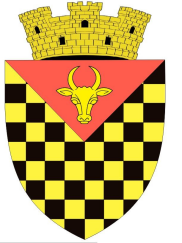             ГОРОДСКОЙ СОВЕТ                 АНЕНИЙ НОЙMD 6501 or. Anenii Noi, str. Suvorov, 6              tel/fax 026522108, consiliulorasenesc@gmail.comMD 6501, г.Анений Ной, ул.Суворов, 6 тел/факс 026522108,consiliulorasenesc@gmail.comMD 6501, г.Анений Ной, ул.Суворов, 6 тел/факс 026522108,consiliulorasenesc@gmail.com